普通型高級中等學校英文學科中心109年度新進種子教師培訓實施計畫計畫目的 一、建構專業社群聯絡網，推廣各類教師研習活動，並透過教師同儕間的學習，提升教師團隊的教學合作觀念與實務。二、建構教學輔助資訊平臺，精進教師在課程設計、教材編選、教學實施及教學評量等之能力。三、建構教學資源研發支援體系，增進教師教學研究之風氣，促進教師專業成長，提升教師教學品質。辦理單位 一、指導單位: 教育部國民及學前教育署二、主辦單位: 教育部普通型高級中等學校英文學科中心—高雄市立左營高級中學辦理內容： 參加對象：全國高中職英文科現職合格教師(服務年資三年以上)。 二、培訓流程說明：三、課程表肆、報名方式：一、報名日期：即日起至108年12月30日（一）止（郵戳為憑）二、報名方式：(一)請於108年12月30日前將報名表(需核章完整)寄至英語文學科中心(81344高雄市左營區海功路55號 高雄市立左營高中英文學科中心收) (報名表如附件)(二)上網填寫研習調查表網址：https://forms.gle/ykGTV4xFNo2n3aKm9 *需寄回報名表及上網填寫研習需求，始完成報名程序。三、錄取通知：109年1月3日(五)以e-mail通知錄取教師。四、研習前發送研習公文至錄取教師學校，俾利請假。伍、種子教師聘任及權利義務說明：一、種子教師發聘：全程參與109年度培訓研習，並繳交教案或教學活動設計一份，由學科中心報請國教署發聘，聘期為109年8月至110年7月(109學年度)，受聘期間完成學科中心指派之工作項目，得以續聘。二、續聘工作項目：(一）為基本工作項目、（二）(三)(四)依教師興趣擇一(一)蒐集教學現場之課綱相關意見。(二)參與教學資源小組，進行教案/教學活動設計研發至少1件。(三)參與學科中心規劃之研習至少2場，並繳交研習心得。(四)提供電子報教學資源至少3筆(如：書籍介紹、網站介紹…等)。三、教學資源小組組別:(1)地圖組：依課程地圖設計部定必修單課教案。(2)選修組：設計單科或跨科多元選修或加深加廣素養課程。(3)評量組:設計多元評量或段考試題。四、權益：(一)可優先參加種子教師區域共備社群。      (二)可優先邀請學科中心老師到校分享或是參加學科中心辦理之研習。      (三)參與教學資源小組者，可優先參加學科中心與師訓機構合作之培訓研習。(四)每週半天不排課，以利種子教師專題研究、教學演示及研發等相關工作等。(五)撰寫教案或研習心得，學科中心依相關法規核實支付撰稿費。(六)參加學科中心培訓研習或會議，支付交通費及基本鐘點代課費。陸、附則：一、研習時數：全程參加者1月20、21、22日研習者核發24小時研習時數二、經費補助說明：(一)1月20、21、22日研習便當、茶水及1月20、21日住宿(成大會館，房型均為兩人一間)由學科中心提供。(二)全程參與培訓研習並於6月6日發表研發成果者，學科中心補助培訓期間交通費，搭乘高鐵者請保留票根或購票講明，請於正面空白處簽名(交通費申請為出差地點距離服務學校 30 公里以上)。三、響應環保政策，請教師自備環保杯、環保筷。四、未盡事宜請洽英語文學科中心專任助理蘇小姐，電話:07-582-2010#120、english026@email.tyhs.edu.tw附件一臺南文創園區(臺南市東區北門路二段16號)交通位置圖園區不提供汽、機車停車位，歡迎多加利用大眾運輸交通工具。
若自行開車前往，建議停至園區右側約30公尺處收費停車場，收費資訊請見下圖。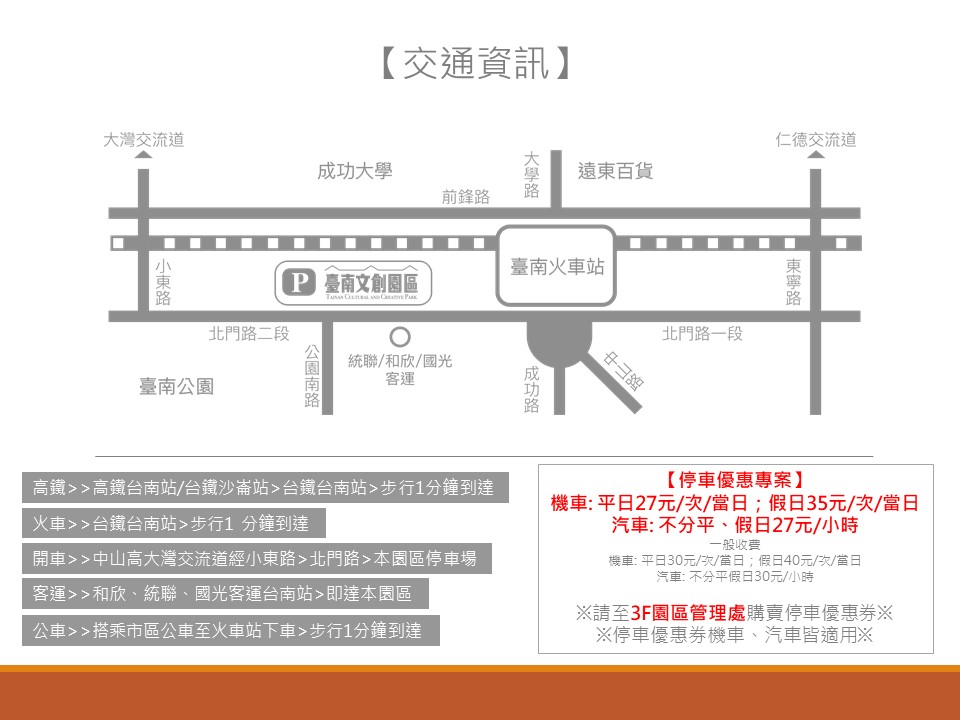    附件二      普通型高級中等學校英語文學科中心   109年度新進種子教師培訓報名表一、個人基本資料：二、108年度曾參加之英文教學增能之研習：（至少列舉2項）填表人：                 教務主任：	                   機關首長階段日期地點內容說明第一階段109年1月20-22日(一-三)臺南文創園區(交通方式如附件二)培訓課程需全程參加(請攜帶高一第二冊教科書)第二階段109 年2月-5月依各區社群共備時間撰寫教案於各區共備社群討論第三階段109年6月6日(六)(暫定)高雄市立左營高中教案成果發表5月24日前繳交教學活動設計或教案一份地點臺南文創園區3樓雙喜展演廳臺南文創園區3樓雙喜展演廳臺南文創園區3樓雙喜展演廳臺南文創園區4樓長壽文創講堂日期109年1月20日(一)日期109年1月21日(二)109年1月22日(三)時間課程內容時間課程內容課程內容09:0009:20報到09:0009:30報到報到09:2009:30開幕致詞09:0009:30報到報到09:3011:00英語文科素養導向教學教學活動設計臺北市立中正高中李壹明老師09:3011:00英語文科素養導向教學設計-探究問題設計麗山高中廖悅淑老師鳳山高中羅俊宏老師媒體這麼爛，我該怎麼辦？談媒體素養與媒體監督臺灣師範大學大眾傳播研究所陳炳宏教授11:0011:10休息11:0011:10休息休息11:1012:00英語文科素養導向教學教學活動設計臺北市立中正高中李壹明老師11:1012:40英語文科素養導向教學設計-探究問題設計麗山高中廖悅淑老師鳳山高中羅俊宏老師媒體這麼爛，我該怎麼辦？談媒體素養與媒體監督臺灣師範大學大眾傳播研究所陳炳宏教授12:0013:00午餐12:4013:40午餐午餐13:0014:30英語文學科課程地圖與素養導向教學設計永仁高中蔡孟芬老師中科實中施勇廷老師13:4015:10英語文科素養導向教學設計-多元評量設計臺灣師範大學英語系葉錫南教授我在學校教媒體臺北市立內湖高中周維毅老師14:3014:40休息15:1015:20休息休息14:4015:30英語文科素養導向教學設計-設定課程目標與教學重點永仁高中蔡孟芬老師中科實中施勇廷老師15:2016:50英語文科素養導向教學設計-多元評量設計臺灣師範大學系葉錫南教授我在學校教媒體臺北市立內湖高中周維毅老師15:3016:30種子教師培訓說明左營高中陳筱婷主任15:2016:50英語文科素養導向教學設計-多元評量設計臺灣師範大學系葉錫南教授我在學校教媒體臺北市立內湖高中周維毅老師16:3018:00分組活動&相見歡各組組長16:5018:00小組分享綜合座談18:0019:00晚餐18:0019:00晚餐19:0021:00小組分組討論&實作指導各組組長19:0021:00小組分組討論&實作指導各組組長姓     名性    別服務學校及職稱職絡電話辦公室:          分機行動電話:E-mail學    歷(學校/系所)教學年資年  月~  年  月，共  年經    歷學科專長英語能力認證成績電腦能力□文書處理(Office)□經營部落格、社群網站□曾於運用資訊科技於課堂中□其他　　　　　　　　教學研發之經驗簡述(如：教案競賽、指導學生比賽成果…)教學研發之經驗簡述(如：教案競賽、指導學生比賽成果…)教學研發之經驗簡述(如：教案競賽、指導學生比賽成果…)教學研發之經驗簡述(如：教案競賽、指導學生比賽成果…)請說明您參與種子教師的動機及願景：(請以英文敘述)請說明您參與種子教師的動機及願景：(請以英文敘述)請說明您參與種子教師的動機及願景：(請以英文敘述)請說明您參與種子教師的動機及願景：(請以英文敘述)課程訓練名稱時間學分或小時數辦理此課程之單位123